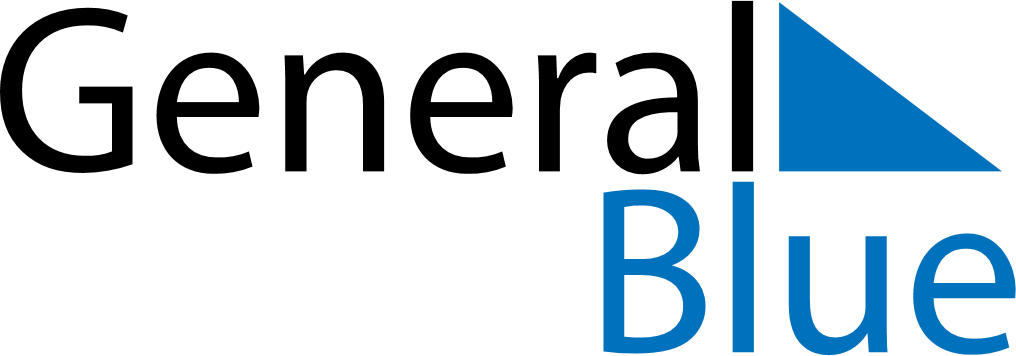 June 2024June 2024June 2024June 2024June 2024June 2024June 2024Mentekab, Pahang, MalaysiaMentekab, Pahang, MalaysiaMentekab, Pahang, MalaysiaMentekab, Pahang, MalaysiaMentekab, Pahang, MalaysiaMentekab, Pahang, MalaysiaMentekab, Pahang, MalaysiaSundayMondayMondayTuesdayWednesdayThursdayFridaySaturday1Sunrise: 6:59 AMSunset: 7:17 PMDaylight: 12 hours and 18 minutes.23345678Sunrise: 6:59 AMSunset: 7:17 PMDaylight: 12 hours and 18 minutes.Sunrise: 6:59 AMSunset: 7:18 PMDaylight: 12 hours and 18 minutes.Sunrise: 6:59 AMSunset: 7:18 PMDaylight: 12 hours and 18 minutes.Sunrise: 6:59 AMSunset: 7:18 PMDaylight: 12 hours and 18 minutes.Sunrise: 6:59 AMSunset: 7:18 PMDaylight: 12 hours and 18 minutes.Sunrise: 6:59 AMSunset: 7:18 PMDaylight: 12 hours and 18 minutes.Sunrise: 7:00 AMSunset: 7:18 PMDaylight: 12 hours and 18 minutes.Sunrise: 7:00 AMSunset: 7:19 PMDaylight: 12 hours and 19 minutes.910101112131415Sunrise: 7:00 AMSunset: 7:19 PMDaylight: 12 hours and 19 minutes.Sunrise: 7:00 AMSunset: 7:19 PMDaylight: 12 hours and 19 minutes.Sunrise: 7:00 AMSunset: 7:19 PMDaylight: 12 hours and 19 minutes.Sunrise: 7:00 AMSunset: 7:19 PMDaylight: 12 hours and 19 minutes.Sunrise: 7:00 AMSunset: 7:20 PMDaylight: 12 hours and 19 minutes.Sunrise: 7:01 AMSunset: 7:20 PMDaylight: 12 hours and 19 minutes.Sunrise: 7:01 AMSunset: 7:20 PMDaylight: 12 hours and 19 minutes.Sunrise: 7:01 AMSunset: 7:20 PMDaylight: 12 hours and 19 minutes.1617171819202122Sunrise: 7:01 AMSunset: 7:21 PMDaylight: 12 hours and 19 minutes.Sunrise: 7:01 AMSunset: 7:21 PMDaylight: 12 hours and 19 minutes.Sunrise: 7:01 AMSunset: 7:21 PMDaylight: 12 hours and 19 minutes.Sunrise: 7:02 AMSunset: 7:21 PMDaylight: 12 hours and 19 minutes.Sunrise: 7:02 AMSunset: 7:21 PMDaylight: 12 hours and 19 minutes.Sunrise: 7:02 AMSunset: 7:21 PMDaylight: 12 hours and 19 minutes.Sunrise: 7:02 AMSunset: 7:22 PMDaylight: 12 hours and 19 minutes.Sunrise: 7:02 AMSunset: 7:22 PMDaylight: 12 hours and 19 minutes.2324242526272829Sunrise: 7:03 AMSunset: 7:22 PMDaylight: 12 hours and 19 minutes.Sunrise: 7:03 AMSunset: 7:22 PMDaylight: 12 hours and 19 minutes.Sunrise: 7:03 AMSunset: 7:22 PMDaylight: 12 hours and 19 minutes.Sunrise: 7:03 AMSunset: 7:22 PMDaylight: 12 hours and 19 minutes.Sunrise: 7:03 AMSunset: 7:23 PMDaylight: 12 hours and 19 minutes.Sunrise: 7:04 AMSunset: 7:23 PMDaylight: 12 hours and 19 minutes.Sunrise: 7:04 AMSunset: 7:23 PMDaylight: 12 hours and 19 minutes.Sunrise: 7:04 AMSunset: 7:23 PMDaylight: 12 hours and 19 minutes.30Sunrise: 7:04 AMSunset: 7:23 PMDaylight: 12 hours and 19 minutes.